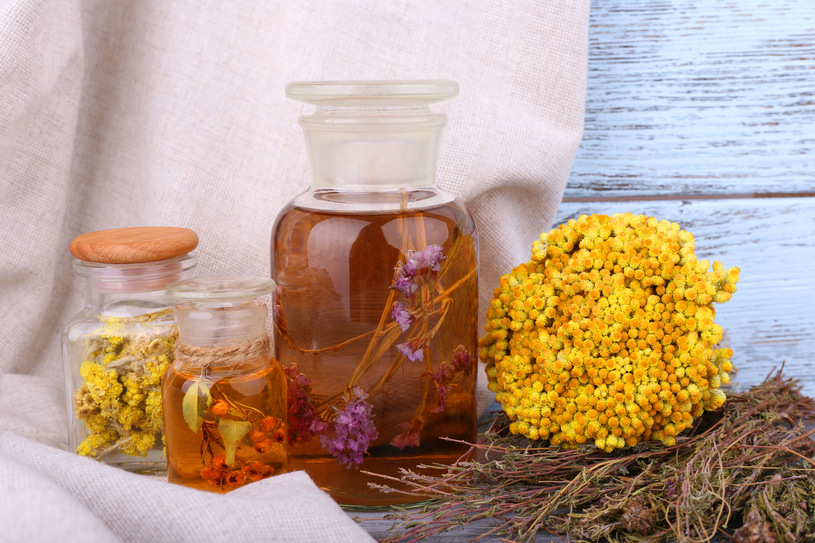 Regulamin KONKURSU NALEWEK I DESTYLATÓWSosnówka 31 lipca 2016 r.Warunki ogólne§ 1Konkurs organizowany jest przez Gminę Sosnówka wspólnie z Gminnym Ośrodkiem Kultury w Sosnówce. Konkurs zostanie przeprowadzony w dniu 31 lipca 2016 r.  w godzinach od 1400 do 1700 podczas II Lubelskiego Święta Ziół „Na zielarskim szlaku”. Tego samego dnia, około godziny 1800  nastąpi rozstrzygnięcie konkursu.§ 2Celem konkursu jest:dokonanie przeglądu produktów regionalnych – nalewek i destylatów, oraz wyłonienie najlepszej z nich,kultywowanie tradycji przyrządzania nalewek,aktywizacja i integracja społeczności lokalnych,popularyzowanie wiedzy na temat możliwości produkcji nalewek i destylatów,identyfikacja lokalnego dziedzictwa kulinarnego, które może służyć do budowy produktu turystycznego i marki lokalnej,odkrycie produktów specyficznych, charakterystycznych dla danego obszaru geograficznego, które mogą stać się jego wizytówką.§ 3Przedmiotem Konkursu jest:tradycyjna nalewka:tradycyjny destylat.Każdy przystępujący do konkursu powinien zawrzeć w karcie zgłoszenia:imię i nazwisko wraz z adresem i danymi kontaktowymi,nazwę nalewki/destylatu,krótki opis.II Zasady uczestnictwa w konkursie§ 1Konkurs ma charakter otwarty. Obejmuje Koła Gospodyń Wiejskich, Stowarzyszenia oraz osoby prywatne. W konkursie mogą wziąć udział wszyscy ci, którzy przedstawią produkty spełniające warunki podane w regulaminie oraz przyślą wypełnione karty zgłoszenia do konkursu na wskazany adres.§ 2Do oceny przedmiotu Konkursu Wójt Gminy powoła Kapitułę Konkursową, która z kolei wybierz spośród swojego grona Przewodniczącego. Obecni na posiedzeniu członkowie Kapituły dokonają degustacji zgłoszonych do Konkursu nalewek lub destylatów w wyznaczonym miejscu, zapewniającym członkom Jury swobodne dokonywanie oceny poszczególnych nalewek bez udziału osób trzecich, w warunkach zapewniających anonimowość poszczególnym wytwórcom nalewek przystępujących do konkursu gwarantowanych przez Organizatora.§ 3Ocenie Konkursowej podlega:kolor i klarowność nalewki,bukiet – ocena aromatu nalewki,wygląd zgłaszanego produktu,harmonia – równowaga elementów: smaku, aromatu, cukru, kwasowości.§ 4Wyniki Konkursu zostaną upublicznione na scenie w dniu 31 lipca 2016 r. ok. godz. 1800 przez przewodniczącego Kapituły Konkursowej.§ 5W konkursie przewidziane są nagrody rzeczowe za zajęcie I, II i III miejsca oraz drobne upominki i podziękowania za udział dla pozostałych uczestników konkursu.§ 6Zgłoszenia przyjmowane są drogą mailową na adres:gok_sosnowka@tlen.pl do dnia 22 lipca 2016 roku.Kartę zgłoszeniową wraz z nalewką/destylatem należy dostarczyć – w dniu Konkursu tj. 31 lipca 2016 r. w godz. od 13.00 do 1500 do stolika organizatora.Uczestnicy Konkursu zgłaszając swój udział akceptują jego regulamin oraz zobowiązują się uszanować wszelkie postanowienia Kapituły konkursowej.§ 7Uczestnicy zgłaszający nalewkę/destylat zobowiązani są przygotować próbkę o pojemności nie mniejszej niż . Uczestnicy zobowiązani są wypełnić Kartę Zgłoszenia zgodnie z załączonym wzorem.Do konkursu dopuszczone są nalewki wytworzone na bazie alkoholu pochodzącego z legalnego źródła. W przypadku zgłaszania większej ilości nalewek do każdej z nich należy przygotować osobną Kartę Zgłoszeniową.§ 8Zgłaszana do konkursu nalewka musi mieć na etykiecie zawarte następujące informacje:- nazwę i główny składnik, z którego nalewka została przyrządzona (główny składnik to określenie ogólne np. wiśniowa, porzeczkowa, ziołowa, krupnik itp.) Ważne, by etykieta nie zawierała nazwy wytwórcy.Zgłaszana do konkursu butelka w chwili zgłoszenia powinna mieć przywieszoną kartkę z nazwą wytwórcy i adresem. W momencie przystąpienia nalewek do konkursu karteczki z nazwą wytwórcy i adresami zostaną zerwane i zastąpione numerkami, by zapewnić anonimowość poszczególnym wytwórcom.§ 9Postanowienia końcowe: 1. Organizator zastrzega sobie prawo do opublikowania imion, nazwisk, zdjęć oraz informacji 
o zwycięzcach i uczestnikach konkursu. 2. Organizator konkursu zastrzega sobie prawo do zamieszczania informacji o zgłoszonych wyrobach konkursowych w swoich materiałach i kampaniach promocyjnych.3. Poprzez przystąpienie do konkursu uczestnicy wyrażają zgodę na warunki zawarte w regulaminie. 4. Niniejszy regulamin jest jedynym określającym zasady konkursu. 5. Regulamin konkursu udostępniony jest do wglądu w siedzibie organizatora, a także na stronie internetowej www.sosnowka.pl6. Wszystkie kwestie, których nie obejmuje niniejszy regulamin ustala organizator. Dodatkowe informacje udzielane są pod numerem telefonu 83 379 30 57 lub 696033448 za pośrednictwem poczty elektronicznej pod adresem e-mail: gok_sosnowka@tlen.pl Osobą do kontaktu w sprawie konkursu jest Jolanta Mikulska.Zapraszamy do udziału i życzymy wielu wspaniałych pomysłów